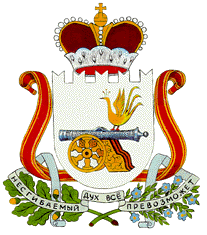 СОВЕТ ДЕПУТАТОВ НОВОМИХАЙЛОВСКОГО СЕЛЬСКОГО ПОСЕЛЕНИЯ МОНАСТЫРЩИНСКОГО РАЙОНА СМОЛЕНСКОЙ ОБЛАСТИРЕШЕНИЕот 13.11. 2015 г.                                    № 12О порядке представления муниципальными служащими и  лицами, замещающими должности муниципальной службы в Администрации Новомихайловского сельского поселения Монастырщинского района Смоленской области, сведений о своих расходах, а также сведений о расходах своих супруги (супруга) и несовершеннолетних детейВ соответствии с Федеральным законом от 3 декабря 2012 года № 230- ФЗ «О контроле за соответствием расходов лиц, замещающих государственные должности, и иных лиц их доходам», Федеральным законом от 02.03.2007 года № 25-ФЗ «О муниципальной службе в Российской Федерации», Совет депутатов Новомихайловского сельского поселения Монастырщинского района Смоленской области   РЕШИЛ:1. Утвердить Положение о порядке представления муниципальными служащими и лицами, замещающими должности муниципальной службы в Администрации  Новомихайловского сельского поселения Монастырщинского района Смоленской области, сведений о расходах, а также сведений о расходах своих супруги (супруга) и несовершеннолетних детей  (приложение 1).2.Старшему инспектору Администрации Новомихайловского сельского поселения Монастырщинского района Смоленской области (Минченкова В.В.) настоящее решение довести до лиц, замещающих должности муниципальной службы в Администрации Новомихайловского сельского поселения Монастырщинского района  Смоленской области.3. Разместить настоящее решение на официальном сайте Администрации Новомихайловского сельского поселения Монастырщинского района Смоленской области (Цикунова Н.В.).4. Контроль за выполнением решения оставляю за собой.5. Признать утратившим силу решение Совета депутатов Новомихайловского сельского поселения Монастырщинского района  Смоленской области от 22.07.2013 года № 10 «О порядке представления сведений о расходах муниципальных служащих, их супругов и несовершеннолетних детей Администрации Новомихайловского сельского поселения Монастырщинского района Смоленской области». 6. Настоящее решение вступает в силу с момента его подписания.Глава муниципального образованияНовомихайловского сельского поселенияМонастырщинского района Смоленской области                                                                     С.В.ИвановПриложение № 1Утвержденорешением Совета депутатов Новомихайловского сельского поселения  Монастырщинского района  Смоленской областиот 13.11.2015 № 12ПОЛОЖЕНИЕо порядке представления муниципальными служащими и лицами, замещающими должности муниципальной службы в Администрации Новомихайловского сельского поселения Монастырщинского района Смоленской области, сведений о своих расходах, а также сведений о расходах своих супруги (супруга) и несовершеннолетних детей1. Настоящим Положением определяется порядок представления муниципальными служащими  и  лицами, замещающими должности муниципальной службы в Администрации Новомихайловского сельского поселения Монастырщинского района Смоленской области, (далее – муниципальные служащие), сведений о своих расходах, а также сведений о расходах своих супруги (супруга) и несовершеннолетних детей (далее – сведения о расходах).2. Муниципальные служащие обязаны представлять ежегодно в сроки, установленные для представления сведений о доходах, об имуществе и обязательствах имущественного характера, сведения о своих расходах, а также о расходах своих супруги (супруга) и несовершеннолетних детей по каждой сделке по приобретению земельного участка, другого объекта недвижимости, транспортного средства, ценных бумаг, акций (долей участия, паев в уставных (складочных) капиталах организаций), совершенной им, его супругой (супругом) и (или) несовершеннолетними детьми в течение календарного года, предшествующего представлению сведений (далее отчетный период), если сумма таких сделок превышает общий доход данного лица и его супруги (супруга) за три последних года, предшествующих отчетному периоду, и об источниках получения средств, за счет которых совершены эти сделки.3. Сведения о расходах представляются по утвержденной Указом Президента Российской Федерации от 23 июня 2014 года № 460 форме справки.К справке прилагаются все документы, являющиеся основанием приобретения права собственности (копия договора купли-продажи или иного документа о приобретении права собственности).Справка заполняется отдельно на супругу (супруга) и каждого несовершеннолетнего ребенка муниципального служащего.4. Сведения об источниках получения средств, по каждой сделке по приобретению земельного участка, другого объекта недвижимости, транспортного средства, ценных бумаг, акций (долей участия, паев в уставных (складочных) капиталах организаций), совершенной им, его супругой (супругом) и (или) несовершеннолетними детьми в течение календарного года, предшествующего отчетному периоду, если сумма сделки превышает общий доход муниципального служащего и его супруги (супруга) за три последних года, предшествующих совершению сделки, приобщаются к личному делу муниципального служащего, размещаются в информационно-телекоммуникационной сети «Интернет» на официальном сайте Администрации Новомихайловского сельского поселения Монастырщинского района Смоленской области с соблюдением законодательства Российской Федерации о государственной тайне и о защите персональных данных.5. Не допускается использование сведений о расходах, представленных муниципальными служащими, для установления либо определения платежеспособности указанных лиц, а также платежеспособности его супруги (супруга) и несовершеннолетних детей, для сбора в прямой или косвенной форме пожертвований (взносов) в фонды общественных объединений, религиозных и иных организаций либо в пользу физических лиц.6. Муниципальные служащие, в должностные обязанности которых входит работа со сведениями о расходах, виновные в их разглашении или использовании в целях, не предусмотренных законодательством Российской Федерации, несут ответственность в соответствии с законодательством Российской Федерации.7. Невыполнение муниципальным служащим обязанности о представлении сведений о расходах является правонарушением, влекущим освобождение от замещаемой должности муниципальной службы в Администрации Новомихайловского сельского поселения Монастырщинского района Смоленской области.8. Решение об осуществлении контроля за расходами муниципальных служащих, а также за расходами их супруги (супругов) и несовершеннолетних детей принимается Губернатором Смоленской области либо уполномоченным им должностным лицом в порядке, определяемом указом Губернатора Смоленской области, отдельно в отношении каждого такого лица и оформляется в письменной форме.9. Контроль за расходами осуществляет государственный орган Смоленской области (подразделение государственного органа Смоленской области либо должностное лицо государственного органа Смоленской области, ответственное за работу по профилактике коррупционных и иных правонарушений), определяемый (определяемые) указом Губернатора Смоленской области.